   TERRAIN C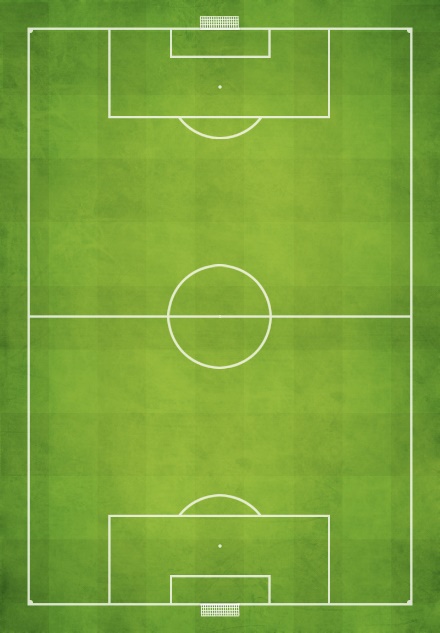                                                                                       TERRAIN D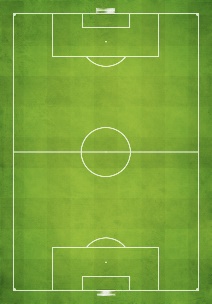   TERRAIN B          TERRAIN A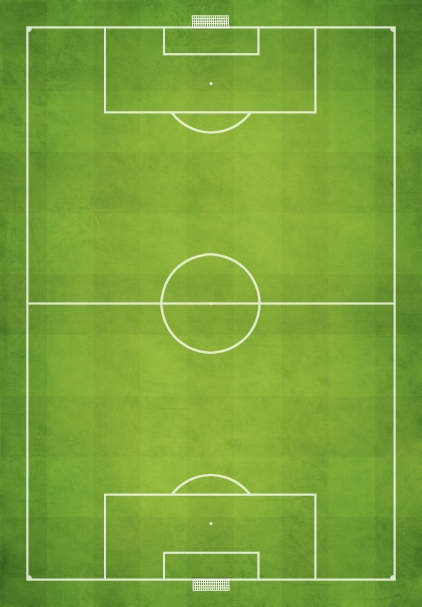 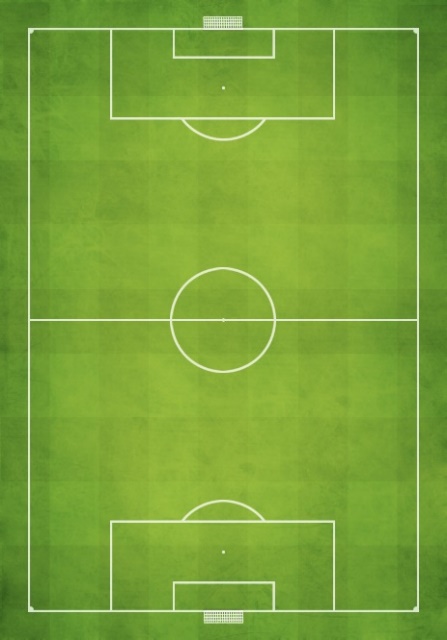 TERRAIN E                        Bbb	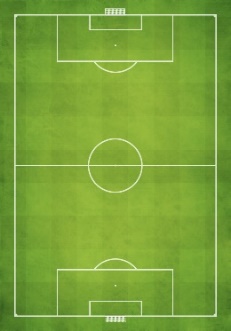 DISPOSITION DES TERRAINS